АДМИНИСТРАЦИЯ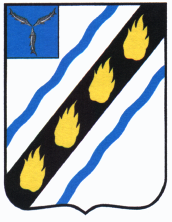 СОВЕТСКОГО МУНИЦИПАЛЬНОГО ОБРАЗОВАНИЯ 
СОВЕТСКОГО МУНИЦИПАЛЬНОГО РАЙОНАСАРАТОВСКОЙ ОБЛАСТИУТВЕРЖДАЮ:Глава администрации Советского муниципального образования________________________ Е.В. Дьяконова              30.11.2020КАЛЕНДАРНЫЙ ПЛАН работы администрации Советского муниципального образованияна декабрь 2020 годаОсновные вопросы, требующие рассмотрения в декабре: Организация и проведение марафона, посвященного Международному дню инвалидов.Организация и проведение праздничных мероприятий, посвященных Новогодним и Рождественским праздникам.Организация работы ООО УК «Водолей» и муниципальных учреждений в зимний период.Профилактическая работа среди несовершеннолетних. Календарные мероприятия.Верно:ведущий специалист администрации Советского муниципального образования	        		           М.В. НовиковаДатаВремяМероприятияОтветственные01.1211.00Аппаратное совещаниеДьяконова Е.В.02.1210.00 Заседание организационного комитета по подготовке празднования Нового года и рождественских праздниковДьяконова Е.В.03.1210.00-14.00Проведение марафона, посвященного Международному дню инвалидовДьяконова Е.В.Шупикова И.И.Агеева М.И.04.1210.00Проведение рейда КДН и ЗП при администрации муниципального образованияНовикова М.В.07.129.00-12.00Прием граждан по личным вопросамДьяконова Е.В.08.1213.00Аппаратное совещаниеДьяконова Е.В.09.12в течение дняПроведение работы по взысканию задолженности за соц. найм жилых помещенийЗагонова А.С.10.1215.00Расширенное заседание Общественного Совета Советского муниципального образованияДьяконова Е.В.Супоня С.А.11.12Организация работы по муниципальному земельному контролюГалиулина М.М.14.1208.00-20.00Общероссийский прием гражданДьяконова Е.В.Новикова М.В.15.1214.00Аппаратное совещаниеДьяконова Е.В.16.1214.00Заседание КДН и ЗП при администрации муниципального образованияДьяконова Е.В.Новикова М.В.17.1214.00Заседание жилищной комиссии при администрации муниципального образованияДьяконова Е.В.Загонова А.С.18.1210.00Организация работы по муниципальному жилищному контролюЗагонова А.С.21.129.00-10.00Прием граждан по личным вопросамДьяконова Е.В. 22.1210.00Аппаратное совещаниеДьяконова Е.В.23.12в течение дняОнлайн-мероприятия, посвященные Новому году Шупикова И.И.Гутарина Н.А.24.12в течение дняПодготовка документации к заседанию Совета депутатов Советского МОНовикова М.В.25.1216.00Заседание Совета депутатов Советского муниципального образованияНовиков С.Н.28.129.00-12.00Прием граждан по личным вопросамДьяконова Е.В. 29.1210.00Аппаратное совещание Дьяконова Е.В.30.12в течение дняПодготовка отчетов в прокуратуру и вышестоящие органыГалиулина М.М.Загонова А.С.Котова Т.П.Новикова М.В.Шерстова Т.П.